  جامعة الملك سعود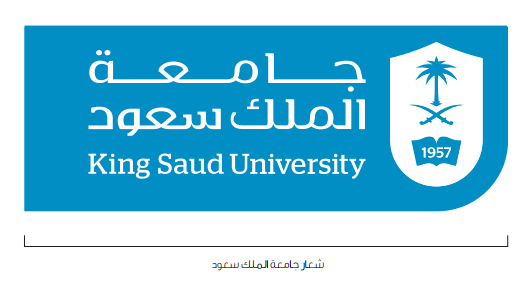 كلية الدراسات التطبيقية وخدمة المجتمع               قسم المحاسبةالخطة التدريسية لمقررمبادئ المحاسبة المالية -2- 1102 حسبالفصل الدراسي الثاني  للعام الجامعي 1441هـالكتاب  والمرجع الأساسي  للمقرر : كتاب أ.د. عبد الله بن محمد الفيصل –  المحاسبة مبادئها وأسسها – الجزء الثاني، ط 2 .هدف المقرر :يتبع هذا المقرر ما انتهى به الجزء الأول من مبادئ المحاسبة بالتركيز على مفهوم محاسبة الرواتب والأجور والتعرف على المعالجة المحاسبية لمختلف أنواع الشركات ومعرفة كيفية تحليل التقارير المالية بالإضافة إعطاء لمحة عن المحاسبة في الوحدات الحكومية . تقييم الطالبة : التوزيع الأسبوعي للمقرر :									السياسات الواجب الالتزام بها كل طالبة:						الالتزام بموعد المحاضرة و لا يسمح بدخول الطالبة بعد بدء المحاضرة ولكن يسمح لها بالدخول و الاستفادة ولكنها تعتبر غائبة .تجاوز نسبة الغياب عن الحد المسموح به (25 % من مجموع المحاضرات ) تحرم الطالبة من دخول الاختبار النهائي.لابد من توفر  الآلة الحاسبة في جميع المحاضرات والاختبارات ولن يسمح بتداولها بين الطالبات. الالتزام بحضور الاختبارات الفصلية ولن يتم إعادة أي اختبار بدون عذر طبي من مستشفى حكومي والإعادة ستكون في جميع فصول المنهج في نهاية الفصل..البيــــانالدرجةالحضور5اختبارات قصيرة5الامتحان الفصلي الأول25الامتحان الفصلي الثاني25التاريخالفصلالموضوعالموضوع27/5/1441 هـ------التهيئة للدراسةالتهيئة للدراسة4/ 6 / 1441هـالحادي عشر محاسبة الرواتب والأجور محاسبة الرواتب والأجور 11/6/1441 هـالحادي عشرمحاسبة الرواتب والأجورمحاسبة الرواتب والأجور18/6/1441 هـالحادي عشرمحاسبة الرواتب والأجورمحاسبة الرواتب والأجور25/6/1441هـالثاني عشر المحاسبة في شركات التضامن المحاسبة في شركات التضامن 2/6/1441 هـالثاني عشر الثاني عشر المحاسبة في شركات التضامن9 / 7 /1441 هـ-----الاختبار الفصلي الأول الاختبار الفصلي الأول 16/ 7 /1441 هـالثالث عشر المحاسبة في شركات المساهمةالمحاسبة في شركات المساهمة23/7/1441هـالخامس عشرالمحاسبة في الشركات الصناعية المحاسبة في الشركات الصناعية 1/ 8 /1441 هـالخامس عشرالمحاسبة في الشركات الصناعية المحاسبة في الشركات الصناعية 8/8/1441هـالسادس عشرتحليل التقارير الماليةتحليل التقارير المالية15/ 8 /1441 هـ--------------الاختبار الفصلي الثاني               22/ 8 /1441 هـالثامن عشرالنظام المحاسبي الحكوميالنظام المحاسبي الحكومي29/8/1441هـ-----مراجعة عامة مراجعة عامة 